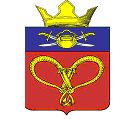 СОВЕТ НАРОДНЫХ ДЕПУТАТОВНАГАВСКОГО СЕЛЬСКОГО ПОСЕЛЕНИЯКОТЕЛЬНИКОВСКИЙ МУНИЦИПАЛЬНЫЙ РАЙОН ВОЛГОГРАДСКОЙ ОБЛАСТИРЕШЕНИЕот  18.11.2019                                                                                   №  6/11«Об установлении  налога на имущество физических лиц на территории Нагавского сельского поселения Котельниковского муниципального района Волгоградской области»	В соответствии со статьями 5, 12, 15, главой 32 Налогового кодекса Российской Федерации, Федеральным законом от 06.10.2003 N 131-ФЗ "Об общих принципах организации местного самоуправления в Российской Федерации" и Уставом Нагавского сельского поселения Котельниковского муниципального района  Волгоградской области, Совет народных депутатов Нагавского сельского поселения Котельниковского муниципального района Волгоградской области РЕШИЛ:	1. Установить и ввести в действие с 1 января 2020 года на территории Нагавского сельского поселения Котельниковского муниципального района  Волгоградской области налог на имущество физических лиц.	2. Налоговая база в отношении объектов налогообложения, определяется исходя из их кадастровой стоимости, с учетом размера налоговых вычетов, предусмотренных пунктами 3-6.1 статьи 403 Налогового кодекса Российской Федерации.            3. Установить ставки налога на имущество физических лиц в следующих размерах:                                                                                                                                      	4. Налог на имущество физических лиц подлежит уплате налогоплательщиками в срок не позднее 1 декабря года, следующего за истекшим налоговым периодом.	5. Признать утратившими силу решения Совета народных депутатов Нагавского сельского поселения - от 16.11.2017 года № 118/130 «Об установлении налога на имущество физических лиц на территории Нагавского сельского поселения Котельниковского муниципального района Волгоградской области; - от 02.11.2018 года № 154/168 «О внесении изменений в решение Совета народных депутатов Нагавского сельского поселения от 16.11.2017 года № 118/130 «Об установлении налога на имущество физических лиц на территории Нагавского сельского поселения Котельниковского муниципального района Волгоградской области»».6.  Настоящее решение подлежит официальному опубликованию и  вступает в силу с 1 января 2020  года, но не ранее одного месяца со дня его официального опубликования.Глава Нагавскогосельского поселения                                                              Алпатов П.А.№ п/пОбъекты налогообложенияСтавка налога1жилые дома, части жилых домов, квартиры, части квартир, комнаты0,1 процента1объекты незавершенного строительства в случае, если проектируемым назначением таких объектов является жилой дом0,1 процента1единые недвижимые комплексы, в состав которых входит хотя бы один жилой дом0,2 процента1гаражи и машино-места, в том числе расположенные в объектах налогообложения, указанных в подпункте 2 пункта 2 статьи 406 Налогового кодекса Российской Федерации0,1 процента1хозяйственные строения или сооружения, площадь каждого из которых не превышает 50 квадратных метров и которые расположены на земельных участках для ведения личного подсобного хозяйства, огородничества, садоводства или индивидуального жилищного строительствахозяйственные строения или сооружения, площадь каждого из которых не превышает 50 квадратных метров и которые расположены на земельных участках для ведения личного подсобного хозяйства, огородничества, садоводства или индивидуального жилищного строительства1Площадь каждого из которых не превышает 50 квадратных метров0.08 процента1Площадь каждого из которых составляет от 50 до 100 квадратных метров0.1процента1Площадь каждого из которых составляет от 50 до 150 квадратных метров0.15 процента2объекты налогообложения, включенные в перечень, определяемый в соответствии с пунктом 7 статьи 378.2 Налогового кодекса Российской Федерации2,0 процента2объекты налогообложения, предусмотренные абзацем вторым пункта 10 статьи 378.2 Налогового кодекса Российской Федерации2,0 процента2объекты налогообложения, кадастровая стоимость каждого из которых превышает 300 миллионов рублей2,0 процента3прочие объекты налогообложения0,5 процента